Хмельницька міська радаУправління адміністративних послуг Хмельницької міської радиМеханізм оскарження результату надання адміністративної послуги: в порядку, передбаченому чинним законодавством.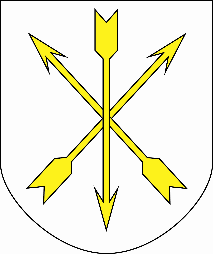 А-1-20-01ІНФОРМАЦІЙНА КАРТКАНадання згоди на здійснення капітального ремонту (невід'ємних поліпшень) орендованого нерухомого майна комунальної власності 1. Інформація про ЦНАПУправління адміністративних послугХмельницької міської ради, м. Хмельницький, вул. Соборна, 16, Графік прийому : понеділок, вівторок, середа: з 09.00 до 17.00 год., четвер: з 09.00 до 20.00 год., п’ятниця: з 09.00 до 16.00 год., субота: з 08.00 до 15.00 (без обідньої перерви)тел. 70-27-91, 70-27-93, факс 70-27-71ел.пошта: cnap@khm.gov.uaсайт: cnap.khm.gov.ua2. Перелік документів, спосіб подання, умови отримання послуги:I етап2.1. Заява на ім'я міського голови із зазначенням переліку робіт, які планується провести (додається).2.2. Технічний паспорт на приміщення.2.3. Приписи органів пожежного нагляду, охорони праці, тощо (в разі наявності).2.4. Довіреність на право представляти інтереси суб'єкта звернення в органах  місцевого самоврядування.Пакет документів подається  адміністратору УАП.Примітка: Для  засвідчення копій документів адміністратором заявником надаються оригінали документів.II етап Проектно – кошторисна документація перевірена комунальним підприємством “Технагляд” та погоджена балансоутримувачем (отримувачем коштів від оренди). Лист -  погодження балансоутримувача (отримувача коштів від оренди)3. Платність (в разі платності-розмір, порядок внесення плати, р/р)Безоплатно.4. Строк надання послуги30  календарних днів.5. Результат надання послугиI етап Акт обстеження, який містить перелік ремонтних робіт або висновок щодо недоцільності проведення здійснення невід’ємних поліпшень.II етап Рішення виконавчого комітету 6. Способи отримання відповіді, результату послуги.Особисто або за довіреністю в Центрі надання адміністративних послуг, поштою 7. Нормативні акти, що регламентують надання послуги7.1.Закон України “Про місцеве самоврядування в Україні” 7.2. Закон України “Про оренду державного та комунального майна”.7.3. Закон України “Про адміністративні послуги”.7.4. Рішення двадцять восьмої сесії Хмельницької міської ради від 30.10.2013 року № 11 “Про впорядкування управління об’єктами комунальної власності територіальної громади                               м. Хмельницького”.7.5 Рішення тридцять сьомої сесії Хмельницької міської ради від 30.04.2014 року    № 19    “Про затвердження  Порядку надання згоди виконавчим комітетом Хмельницької міської ради на здійснення капітального ремонту (невід’ємних поліпшень) орендованого нерухомого майна  міської комунальної  власності, внесення змін в рішення сесії міської ради та втрату чинності додатку до рішення сесії міської ради